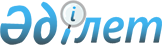 О внесении изменений в решение Бурлинского районного маслихата от 30 декабря 2020 года №57-11 "О бюджете Карагандинского сельского округа Бурлинского района на 2021-2023 годы"Решение Бурлинского районного маслихата Западно-Казахстанской области от 30 июля 2021 года № 7-9
      Бурлинский районный маслихат Западно-Казахстанской области РЕШИЛ:
      1. Внести в решение Бурлинского районногомаслихата "О бюджетеКарагандинского сельского округа Бурлинского района на 2021-2023 годы"от 30 декабря 2020 года №57-11,(зарегистрированное в Реестре государственной регистрации нормативных правовых актов №6775) следующие изменения:
      пункт 1 изложить в следующей редакции:
      "1. Утвердить бюджет Карагандинского сельского округаБурлинского района на 2021-2023 годы согласно приложениям 1, 2 и 3 соответственно, в том числе на 2021 год в следующих объемах:
      1) доходы – 37 751 тысяч тенге:
      налоговые поступления – 412 тысяч тенге;
      неналоговые поступления – 53 тысячи тенге;
      поступления от продажи основного капитала – 0 тенге;
      поступления трансфертов – 37 286 тысячи тенге;
      2) затраты – 37 857 тысяч тенге;
      3) чистое бюджетное кредитование – 0 тенге:
      бюджетные кредиты – 0 тенге;
      погашение бюджетных кредитов – 0 тенге;
      4) сальдо по операциям с финансовыми активами – 0 тенге:
      приобретение финансовых активов – 0 тенге;
      поступления от продажи финансовых активов государства – 0 тенге; 
      5) дефицит (профицит) бюджета – 106 тысячтенге;
      6) финансирование дефицита (использование профицита) бюджета – 106 тысяч тенге:
      поступление займов – 0 тенге;
      погашение займов – 0 тенге;
      используемые остатки бюджетных средств – 106 тысяч тенге.";
      приложение 1 к указанному решению изложить в новой редакции согласно приложению к настоящему решению.
      2. Настоящее решение вводится в действие с 1 января 2021 года. Бюджет Карагандинского сельского округа на 2021 год
					© 2012. РГП на ПХВ «Институт законодательства и правовой информации Республики Казахстан» Министерства юстиции Республики Казахстан
				
      Секретарь маслихата

К.Ермекбаев
Приложение 
к решению Бурлинского 
районного маслихата 
от 30 июля 2021 года №7-9Приложение 1 
к решению Бурлинского 
районного маслихата 
от 30 декабря2020 года № 57-11
Категория
Категория
Категория
Категория
Категория
сумма
Класс
Класс
Класс
Класс
сумма
Подкласс
Подкласс
Подкласс
сумма
Специфика
Специфика
сумма
Наименование
сумма
1) Доходы
 37751
1
Налоговые поступления
412
01
Подоходный налог
2
2
Индивидуальный подоходный налог
2
04
Налоги на собственность
410
1
Налоги на имущество
11
3
Земельный налог
47
4
Налог на транспортные средства
352
05
Внутренние налоги на товары, работы и услуги
0
4
Сборы за ведение предпринимательской и профессиональной деятельности
0
2
Неналоговые поступления
53
01
Доходы от государственной собственности
53
5
Доходы от аренды имущества, находящегося в государственной собственности
53
06
Прочие неналоговые поступления
0
1
Прочие неналоговые поступления
0
3
Поступления от продажи основного капитала
0
4
Поступления трансфертов
37286
02
Трансферты из вышестоящих органов государственного управления
37286
3
Трансферты из районного (города областного значения) бюджета
37286
Функциональная группа
Функциональная группа
Функциональная группа
Функциональная группа
Функциональная группа
сумма
Функциональная подгруппа
Функциональная подгруппа
Функциональная подгруппа
Функциональная подгруппа
сумма
Администратор бюджетных программ
Администратор бюджетных программ
Администратор бюджетных программ
сумма
Программа
Программа
сумма
Наименование
сумма
2) Затраты
 37857
01
Государственные услуги общего характера
25695
1
Представительные, исполнительные и другие органы, выполняющие общие функции государственного управления
25695
124
Аппарат акима города районного значения, села, поселка, сельского округа
25695
001
Услуги по обеспечению деятельности акима города районного значения, села, поселка, сельского округа
25695
022
Капитальные расходы государственного органа
0
07
Жилищно-коммунальное хозяйство
7162
3
Благоустройство населенных пунктов
7162
124
Аппарат акима города районного значения, села, поселка, сельского округа
7162
008
Освещение улиц населенных пунктов
1831
009
Обеспечение санитарии населенных пунктов
1087
010
Содержание мест захоронений и погребение безродных
0
011
Благоустройство и озеленение населенных пунктов
4244
12
Транспорт и коммуникации
5000
1
Автомобильный транспорт
5000
124
Аппарат акима города районного значения, села, поселка, сельского округа
5000
012
Строительство и реконструкция автомобильных дорог в городах районного значения, селах, поселках, сельских округах
0
013
Обеспечение функционирования автомобильных дорог в городах районного значения, поселках, селах, сельских округах
5000
045
Капитальный и средний ремонт автомобильных дорог в городах районного значения, селах, поселках, сельских округах
0
3) Чистое бюджетное кредитование
0
Бюджетные кредиты
0
Категория
Категория
Категория
Категория
Категория
сумма
Класс
Класс
Класс
Класс
сумма
Подкласс
Подкласс
Подкласс
сумма
Специфика
Специфика
сумма
Наименование
сумма
5
Погашение бюджетных кредитов
 0
4) Сальдо по операциям с финансовыми активами
0
Функциональная группа
Функциональная группа
Функциональная группа
Функциональная группа
Функциональная группа
сумма
Функциональная подгруппа
Функциональная подгруппа
Функциональная подгруппа
Функциональная подгруппа
сумма
Администратор бюджетных программ
Администратор бюджетных программ
Администратор бюджетных программ
сумма
Программа
Программа
сумма
Наименование
сумма
Приобретение финансовых активов
 0
Категория
Категория
Категория
Категория
Категория
сумма
Класс
Класс
Класс
Класс
сумма
Подкласс
Подкласс
Подкласс
сумма
Специфика
Специфика
сумма
Наименование
сумма
6
Поступления от продажи финансовых активов государства
0
5) Дефицит (профицит) бюджета
 -106
6) Финансирование дефицита (использование профицита) бюджета
106
7
Поступления займов
0
01
Внутренние государственные займы
0
2
Договоры займа
0
Функциональная группа
Функциональная группа
Функциональная группа
Функциональная группа
Функциональная группа
сумма
Функциональная подгруппа
Функциональная подгруппа
Функциональная подгруппа
Функциональная подгруппа
сумма
Администратор бюджетных программ
Администратор бюджетных программ
Администратор бюджетных программ
сумма
Программа
Программа
сумма
Наименование
сумма
16
Погашение займов
 0
Категория
Категория
Категория
Категория
Категория
сумма
Класс
Класс
Класс
Класс
сумма
Подкласс
Подкласс
Подкласс
сумма
Специфика
Специфика
сумма
Наименование
сумма
8
Используемые остатки бюджетных средств
 106
01
Остатки бюджетных средств
106
1
Свободные остатки бюджетных средств
106